RESOLUCIÓN DE LA DIRECCIÓN DEL SERVICIO CANARIO DE EMPLEO, POR LA QUE SE RESUELVE EL SEGUNDO PERÍODO DE LA CONVOCATORIA DE SUBVENCIONES DEL PROGRAMA “CERTIFÍCATE”, APROBADA POR RESOLUCIÓN DE LA PRESIDENTA DEL SERVICIO CANARIO DE EMPLEO DE FECHA 14 DE JUNIO DE 2022.Examinadas las solicitudes del segundo período, presentadas por las Entidades interesadas en la concesión de una subvención de las convocadas a través de la Resolución de la Presidenta del Servicio Canario de Empleo de fecha 14 de junio de 2022, (extracto publicado en el B.O.C. de 24/06/2022), por la que se aprueba la Convocatoria para la concesión de subvenciones con cargo al programa de incentivos a la contratación laboral de desempleados con certificado de profesionalidad “CERTIFICATE”, para el ejercicio 2022-2023, resultan los siguientes,ANTECEDENTESI.- Mediante la resolución de la Presidenta del Servicio Canario de Empleo de fecha 14 de junio de 2022, citada, se procede a la aprobación de la Convocatoria para la concesión de subvenciones con cargo al programa de incentivos a la contratación laboral de desempleados con certificado de profesionalidad, “CERTIFICATE”, para el ejercicio 2022-2023. Las Bases Reguladoras del citado programa, quedan establecidas en la Orden de la Consejería de Economía, Conocimiento y Empleo de 31 de mayo de 2021, (BOC de 11/06/2021) y la Orden de la Consejería de Economía, Conocimiento y Empleo de 10 de mayo de 2022 (BOC de 20/05/2022) por la que se modifican dichas Bases Reguladoras.Mediante resolución n.º 11342 de fecha 16/11/2022, revocada parcialmente por la resolución n.º 11482/2022 de fecha de 18/11/2022, y rectificadas por las resoluciones n.º 12056/2022 de fecha 01/12/2022, y n.º 12102/2022 de fecha 02/12/2022, se resuelve el primer periodo de la Convocatoria.Ante la imposibilidad de conceder las subvenciones correspondientes al segundo periodo, antes de la finalización del ejercicio económico 2022, se lleva a cabo un reajuste de la Convocatoria, al objeto de liberar el saldo sobrante del 2022, y poder destinarlo a otras políticas de empleo.Por ello, el remanente del primer periodo no concedido, según consta en el Anexo II de la resolución de la Dirección del Servicio Canario de Empleo n.º 11342 de fecha 16/11/22, revocada parcialmente por la resolución n.º 11482/2022 de fecha de 18/11/2022, y rectificadas por las resoluciones n.º 12056/2022 de fecha 01/12/2022, y n.º 12102/2022 de fecha 02/12/2022, (43.119,10 euros), así como el importe íntegro previsto para el segundo periodo, (25.000,00 euros), son liberados y destinados a otras políticas de empleo.Mediante resolución de la Presidenta del Servicio Canario de Empleo de fecha 27 de febrero de 2023 (BOC de 08/03/2023), se procede a la ampliación de crédito disponible para el segundo periodo de la citada convocatoria, con el fin de atender a la totalidad de solicitudes de subvención, válidamente presentadas, que conforman el segundo periodo de la Convocatoria.II.- De conformidad con lo establecido en las Bases Reguladoras, en relación directa con el articulo 14.6 del Decreto 36/2009, de 31 de marzo, por el que se establece el régimen general de subvenciones de la Comunidad Autónoma de Canarias, la Convocatoria se ajustará al régimen de Convocatoria abierta, de tal forma que el plazo de vigencia total de la Convocatoria, se distribuirá en periodos más cortos, dentro de los cuales los interesados podrán solicitar la subvención correspondiente, en función del tipo de contrato a suscribir, dentro de los límites establecidos en la propia Convocatoria.III.- En el presente caso, el segundo período de la Convocatoria contempla los contratos laborales suscritos entre el 01 de Agosto de 2022 y el 30 de Septiembre de 2022, ambos inclusive.Asimismo, el plazo establecido para presentar la correspondiente solicitud, se extendió durante diez (10) días hábiles, a contar desde el primer día hábil del mes de Octubre de 2022, habiéndose presentado el volumen de solicitudes que se recogen en el Anexo I de la presente resolución.IV.- Con fecha 13 de Marzo de 2023, se reunió el órgano colegiado al que se refiere la Base 10º, punto 5, de las Bases Reguladoras, emitiéndose informe en el que queda de manifiesto que, existiendo crédito suficiente en el Segundo periodo para atender a la totalidad de solicitudes a estimar en el mismo, no resulta necesario proceder a la baremación del conjunto de solicitudes, informe que se ha incorporado al expediente de referencias.V.- Asimismo, de conformidad con la posibilidad prevista en la Base 10º, punto 5, de las Bases Reguladoras, en relación directa con lo establecido en el articulo 16.6 del Decreto 36/2009, cuando la propuesta de Resolución Provisional a adoptar, coincida en todos sus términos con el contenido de las solicitudes a estimar, se prescindirá del trámite de “Propuesta de Resolución Provisional”, así como de la “aceptación de subvención”, dictándose directamente la “Resolución definitiva” de concesión de subvención, por parte de la Directora del SCE.En el presente caso, se dan todos los condicionantes para prescindir de tales trámites, dictándose directamente la presente Resolución definitiva de concesión de subvención.VI.- De conformidad con lo establecido en el Acuerdo de Gobierno de 6 de octubre de 2009, en desarrollo de las medidas de choque para la simplificación y reducción de cargas en la tramitación administrativa y mejora de la regulación, aprobadas por resolución de 26 de septiembre de 2008 (BOC de 30/09/2008), el presente programa de subvenciones se encuentra sometido al sistema de control basado en la modalidad de control financiero permanente.A los citados Antecedentes, les son de aplicación las siguientes,CONSIDERACIONES JURÍDICASPrimera.- El órgano competente para adoptar la presente Resolución es la Dirección del Servicio Canario de Empleo, de conformidad con lo establecido en el Resuelvo 9º, punto 3, de la Convocatoria, en relación directa con la Base 10º, punto 5, de las Bases reguladoras del programa, y con el articulo 9.2 c) de la Ley 12/2003, de 28 de abril, del Servicio Canario de Empleo, según redacción dada por la Ley 3/2011, de 18 de febrero, (BOC de 2/03/2011).Segunda.- La presente Resolución se dicta amparo de lo establecido en la Orden de la Consejería de Economía, Conocimiento y Empleo, de fecha 31 de mayo de 2021, por la que se aprueban las Bases reguladoras del programa de incentivos a la contratación laboral “CERTIFICATE”; y la Orden de 10 de mayo de 2022, del mismo Organo, por la que se modifican dichas Bases Reguladoras; en la Resolución de la Presidencia del SCE, de fecha 14 de junio de 2022, por la que se aprueba su Convocatoria para el ejercicio 2022 - 2023 y la Resolución de la Presidenta del Servicio Canario de Empleo de fecha 27 de febrero de 2023, por la que se procede a la ampliación de crédito disponible para el segundo periodo de la Convocatoria de subvenciones 2022 -2023 (BOC de 08/03/2023); en el Decreto 36/2009, de 31 de marzo, por el que se establece el régimen general de subvenciones de la Comunidad Autónoma de Canarias (BOC de 8/4/2009), modificado por el Decreto 5/2015 de 30 de enero (BOC de 9/02/2015); en la Ley 38/2003, de 17 de noviembre, General de Subvenciones (BOE de 18/11/2003), y en su Reglamento de Desarrollo, aprobado por el Real Decreto 887/2006, de 21 de julio, (BOE de 25/07/2006), así como en todas aquellas normas que las complementen o desarrollen.Tercera.- Las subvenciones concedidas se financiarán con cargo a la siguiente aplicación presupuestaria del estado de gastos del Presupuesto del Servicio Canario de Empleo:2022.241H.470.02.00 PILA 50400037 OPORTUNIDADES DE EMPLEO Y FOMENTO A LA CONTRATACIÓN, por importe de CIENTO CINCUENTA MIL EUROS (125.000,00).2023.241H.470.02.00 PILA 50400037 OPORTUNIDADES DE EMPLEO Y FOMENTO A LA CONTRATACIÓN, por importe de CIENTO CINCUENTA MIL EUROS (550.000,00).De dicho presupuesto, el Segundo período de la Convocatoria, que se resuelve por medio de la presente, cuenta con un presupuesto de cuatrocientos mil euros (400.000,00 ).Cuarta.- Examinadas las solicitudes presentadas dentro del segundo período de la Convocatoria, se ha constado que las recogidas en el Anexo II de la presente, cumplen con los requisitos exigidos en las Bases Reguladoras y Convocatoria, por lo que corresponde dictar resolución de concesión de subvención en su favor, si bien el abono efectivo de la misma quedará condicionado a la aportación, por parte del beneficiario, de la documentación exigida en las Bases reguladoras y en la presente resolución, de conformidad con el procedimiento establecido.Quinta.- Existiendo presupuesto suficiente para atender a la totalidad de las solicitudes a estimar, no existe Lista de Reserva.Sexta.- Asimismo, de conformidad con el procedimiento establecido, se aprueba el Anexo III, que contempla el volumen de solicitudes que no han obtenido subvención por incumplir alguno de los requisitos jurídico-formales exigidos en las Bases reguladoras y Convocatoria, consignándose, para cada caso, los motivos concretos que avalan tal denegación.En base a lo expuesto, y en aplicación de la normativa legal vigente,RESUELVOPrimero.- CONCEDER una subvención a los interesados desglosados en el Anexo II de la presente, por los importes reflejados en el mismo.Segundo.- La subvención se concede por la contratación de desempleados inscritos en el Servicio Canario de Empleo como demandantes de empleo en el momento de la contratación, que sean poseedores de un Certificado de Profesionalidad, según los requisitos establecidos en las Bases Reguladoras del programa CERTIFICATE, y de conformidad con el contrato/compromiso de contratación, presentado/manifestado por el beneficiario en el momento de la solicitud de subvención.En el supuesto de compromiso, las características del contrato a suscribir por el beneficiario, según el mismo, quedan desglosadas convenientemente en el Anexo II citado.Tercero.- Se concede a los beneficiarios de subvención un plazo de diez (10) días hábiles, a contar desde el día siguiente al de notificación de la presente Resolución, para que, en el caso de no haberlo hecho con anterioridad, procedan a la contratación del desempleado poseedor de Certificado de profesionalidad, según las características contractuales comprometidas en el momento de la solicitud, y aporten, ante el Servicio Canario de Empleo, la siguiente documentación:Copia del contrato de la persona trabajadora subvencionada, que deberá responder a las características y requisitos expuestos por la entidad en el momento de la solicitud de subvención, y en ningún caso podrá presentar unas características, en cuanto a jornada laboral y tipo de contrato que, de haberse manifestado en el trámite de la solicitud, hubieran significado una cuantia de subvención inferior a la concedida.Modelo de "Comunicación del hecho de la cofinanciación del contrato objeto de subvención y sobre consulta de datos", a los efectos de acreditar el cumplimiento de las obligaciones en materia de información y publicidad, así como con la finalidad de poder llevar a cabo la consulta de oficio de la Vida laboral de la persona trabajadora subvencionada. Esta comunicación deberá efectuarse conforme el modelo documental establecido como Anexo 4 de la presente Orden, debidamente cumplimentado.Vida Laboral de la Empresa (VLE), cuya fecha exacta se corresponderá con la fecha de alta en seguridad social del contrato de trabajo objeto de subvención.Cuarto.- Ello y no obstante lo anterior, alguna de las entidades beneficiarias ya ha procedido a la aportación, con anterioridad a la presente Resolución, de todo o parte de la documentación desglosada en el Resuelvo anterior, y es por ello que en el Anexo II se concreta, para cada interesado, la documentación que se encuentra pendiente de aportación.En el caso de no aportarse la misma, dentro del plazo señalado, o verificarse incumplimiento de cualquiera de los requisitos previos a la contratación o exigidos en las Bases Reguladoras, podrá quedar sin efecto el acto de concesión, previo requerimiento en tal sentido.Quinto.- De conformidad con lo establecido en la Base reguladora 8ª, punto 5, y dado el carácter del programa, la solicitud de subvención, así como el resto de la documentación que deba aportar la entidad beneficiaria como consecuencia del seguimiento y justificación de la misma, deberá presentarse inexcusablemente de forma electrónica, a través de la sede electrónica del SCE:https://sede.gobcan.es/sede/procedimientos_servicios/tramites/4406Sexto.- Una vez dictada la Resolución de concesión, acreditada la efectividad de las contrataciones objeto de subvención, con los requisitos previos exigidos, y aportada, en su caso, la documentación desglosada en el Resuelvo tercero de la presente, se procederá al abono de la subvención concedida, en la cuenta corriente designada por el beneficiario en el momento de la solicitud.El abono de la subvención se efectuará, en todo caso, previa acreditación de que el beneficiario se encuentra al corriente de sus obligaciones tributarias con la Hacienda Autonómica Canaria, la Agencia Tributaria Estatal y la Seguridad Social, y de que no es deudor por obligaciones de reintegro de subvención, obligaciones todas ellas, que serán verificadas de oficio por parte del SCE.Séptimo.- De conformidad con las obligaciones y compromisos asumidos por el beneficiario, el contrato objeto de subvención, deberá permanecer vigente durante todo el tiempo comprometido, según lo expuesto por el beneficiario en su solicitud, así como en el Anexo II a la presente resolución.A este respecto, resulta de aplicación lo dispuesto en las Bases 13ª y 14ª de las Bases Reguladoras del Programa CERTIFICATE.En el caso de proceder a la sustitución del trabajador subvencionado, se deberán cumplir los requisitos y exigencias establecidos en las Bases Reguladoras.Octavo.- El interesado deberá cumplir con las obligaciones inherentes a la concesión de la presente subvención, según lo estipulado en las Bases Reguladoras, (Base 15ª, entre otras), así como en el resto de la normativa de general y pertinente aplicación.En particular, el beneficiario deberá mantener el nivel de plantilla media acreditado en el momento de la concesión de la subvención, durante todo el periodo de permanencia del trabajador objeto de subvención.Una vez alcanzado el periodo de permanencia comprometido del puesto de trabajo subvencionado, la entidad beneficiaria de subvención deberá presentar ante el SCE una nueva VLE, cuya fecha exacta se corresponderá con la fecha del cumplimiento de dicho compromiso. Se verificará el número de trabajadores en alta en la entidad beneficiaria que consta en dicha VLE, a esa fecha.La acreditación del mantenimiento del nivel de plantilla por parte de la entidad beneficiaria, pasará por la simple comparación entre el número de trabajadores en alta que conste en ambas VLE, de tal forma que el número de trabajadores en alta de la segunda deberá ser igual o superior al que consta en la primera. De no ser así, podrá iniciarse procedimiento administrativo de Reintegro de la subvención percibida, de conformidad con lo establecido en el articulo 37 y ss. de la Ley 38/2003, General de Subvenciones, en el Decreto 36/2009, de 31 de marzo, y en aquellas normas que las complementen o desarrollen, previa audiencia del interesado.Noveno.- De conformidad con lo previsto en la Base 4ª, punto 3, de las Bases Reguladoras, en relación directa con el articulo 59.5 del Real Decreto 887/2006, el presupuesto del Segundo periodo no aplicado, por no haberse agotado, y que asciende a un total de Trescientos cuarenta y dos mil seiscientos ochenta y siete euros con cincuenta céntimos (342.687,50 €) se traslada al periodo siguiente, acumulándose con el previsto para éste.Decimo.- De conformidad con lo previsto en el Resuelvo 9º, punto 6, de la Convocatoria, la notificación de la presente Resolución de Concesión, se realizará mediante su publicación en el Tablón de anuncios de la sede electrónica del SCE:http://www3.gobiernodecanarias.org/empleo/portal/web/sce/principal/tablon_anunciosContra la presente Resolución, que no pone fin a la vía administrativa, podrá interponerse por la persona interesada recurso de alzada ante la Consejería de Economía, Conocimiento y Empleo, en el plazo de un mes, que se computará a partir del día siguiente a aquél en que tenga lugar la notificación y concluirá el mismo día en que se produjo la notificación en el mes de vencimiento, conforme a lo dispuesto en los articulos 30, 121 y 122 de la Ley 39/2015, de 1 de octubre, del Procedimiento Administrativo Común de las Administraciones Públicas, sin perjuicio de cualquier otro recurso que se estime procedente.LA DIRECCIÓN DEL SERVICIO CANARIO DE EMPLEOEl presente acto administrativo ha sido PROPUESTO en Las Palmas de Gran Canaria, por: La Subdirectora de EmpleoANEXO IRELACIÓN TOTAL DE SOLICITANTES DE SUBVENCIÓN CON CARGO AL SEGUNDO PERIODO DE LA CONVOCATORIA 2022-23 DEL PROGRAMA “CERTIFICATE”ANEXO IIRELACIÓN DE BENEFICIARIOS DE SUBVENCIÓN CON CARGO AL SEGUNDO PERÍODO DE LA CONVOCATORIA 2022 -23 DEL PROGRAMA “CERTIFICATE”, Y DOCUMENTACIÓN PENDIENTE DE APORTAR, EN SU CASO, POR CADA UNO DE ELLOS, CON CARÁCTER PREVIO AL ABONONota Importante, (común a todos los beneficiarios):-Periodos mínimos de permanencia del trabajador subvencionado en la empresa beneficiaria según se establece en las Bases reguladoras.-El Periodo de permanencia se computará desde la fecha de alta en la Seguridad Social del contrato subvencionado.-De no aportarse la documentación exigida en el cuadro anterior, dentro del plazo concedido, podrá quedar sin efecto el acto de concesión, previo requerimientoANEXO IIIRELACIÓN DE SOLICITUDES DEL SEGUNDO PERÍODO DE LA CONVOCATORIA 2022-23 DEL PROGRAMA “CERTIFICATE”, QUE HAN QUEDADO DENEGADAS, POR INCUMPLIMIENTO DE ALGUNO DE LOS REQUISITOS JURÍDICO-FORMALES EXIGIDOS EN LAS BASES REGULADORAS, Y DEMÁS NORMATIVA APLICABLE, CON INDICACIÓN DEL MOTIVO DE INCUMPLIMIENTO.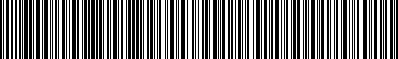 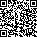 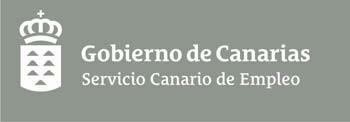 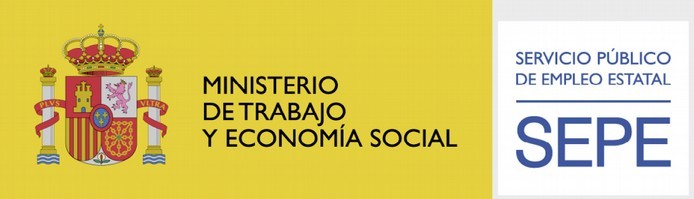 Número de expedienteNombre y Apellidos del Solicitante/EntidadCIFSolicitante/Entidad01-03-22TINERVENDING SLB3834515302-03-22ANTONIO GARCIA SALVADOR26197986C03-03-22JOSE JUAN TEJERA GARCIA42341150J04-03-22SERVICIOS INTEGRALES ALGOR PLUS S.L.B7609040605-03-22SERVICIOS CANARIOS DE VIGILANCIA S.L.B7632723806-03-22CRISTINA FALCO GONZALEZ44727535X07-03-22CENPOL SEGURIDAD S.L.B7625768208-03-22DIDACTICAS GALOIS S.L.B7624516610-03-22ALEXIS GARCIA SANTANA52848270C11-03-22COSTA CANARIA S.L.B3500753312-03-22PATRICIA NAVARRETE GONZALEZ51148305P13-03-22CB FARHANG TAHERIE3835791914-03-22TRANSPORTES ANTONIO DIAZ HERNANDEZ S.L.B3506292615-03-22ARRACLAN HIGIENE Y SALUD AMBIENTAL SLB7626496916-03-22CHRISTIAM ADARGOMA HERNANDEZ VILLA54147910E17-03-22ICHIBAN S.L.B3545347118-03-22AMAT MULTIASISTENCIA CANARIAS SLB76533868N.º Exp.Nombre y Apellidos / EntidadCIF/NIFDNI Trabajador subvencionadoSexoMenor de 30 /Mayor de 45 añosTipo de contratoJornadaCuantia por contratoImporte total subvenciónDocumentaciónpendiente aportar01/03/22TINERVENDING SLB3834515342291435RHombreMenor de 30IndefinidoCompleta8.000,00 €8.000,00 €No03/03/22JOSE JUAN TEJERA GARCIA42341150J54114522FMujerMenor de 30Indefinido50,00 %4.500,00 €4.500,00 €No04/03/22SERVICIOS INTEGRALES ALGOR PLUS, SOCIEDAD LIMITADAB7609040654050826KHombre……Temporal Formativo adquisición practicaCompleta3.000,00 €3.000,00 €No06/03/22CRISTINA FALCO GONZALEZ44727535X54086352NMujer……Indefinido50,00 %4.500,00 €4.500,00 €No07/03/22CENPOL SEGURIDAD, SOCIEDAD LIMITADAB7625768245348482AHombre……Temporal Formativo adquisición practica50,00 %1.500,00 €4.500,00 €No07/03/22CENPOL SEGURIDAD, SOCIEDAD LIMITADAB7625768244748361KHombre……Temporal Formativo adquisición practicaCompleta3.000,00 €4.500,00 €No11/03/22COSTA CANARIA S.L.B3500753378847266TMujer……Temporal Formativo adquisición practicaCompleta3.000,00 €3.000,00 €No13/03/22CB FARHANG TAHERIE38357919Y6656681NMujer……IndefinidoCompleta8.000,00 €8.000,00 €No14/03/22TRANSPORTES ANTONIO DIAZ HERNANDEZ SOCIEDAD LIMITADAB3506292642229512VMujer……IndefinidoCompleta8.000,00 €8.000,00 €No15/03/22ARRACLAN HIGIENE Y SALUD AMBIENTAL, SOCIEDAD LIMITADAB7626496945783634HHombreMenor de 30Indefinido75,00 %6.250,00 €6.250,00 €No18/03/22AMAT MULTIASISTENCIA CANARIAS SLB7653386878613604HMujerMayor de 45Indefinido93,75 %7.562,50 €7.562,50 €NoTOTAL PRESUPUESTO DEL SEGUNDO PERÍODOTOTAL PRESUPUESTO DEL SEGUNDO PERÍODOTOTAL PRESUPUESTO DEL SEGUNDO PERÍODOTOTAL PRESUPUESTO DEL SEGUNDO PERÍODOTOTAL PRESUPUESTO DEL SEGUNDO PERÍODOTOTAL PRESUPUESTO DEL SEGUNDO PERÍODOTOTAL PRESUPUESTO DEL SEGUNDO PERÍODOTOTAL PRESUPUESTO DEL SEGUNDO PERÍODO400.000,00 €400.000,00 €400.000,00 €TOTAL PRESUPUESTO DEL SEGUNDO PERÍODO QUE SE OTORGA EN LA PRESENTETOTAL PRESUPUESTO DEL SEGUNDO PERÍODO QUE SE OTORGA EN LA PRESENTETOTAL PRESUPUESTO DEL SEGUNDO PERÍODO QUE SE OTORGA EN LA PRESENTETOTAL PRESUPUESTO DEL SEGUNDO PERÍODO QUE SE OTORGA EN LA PRESENTETOTAL PRESUPUESTO DEL SEGUNDO PERÍODO QUE SE OTORGA EN LA PRESENTETOTAL PRESUPUESTO DEL SEGUNDO PERÍODO QUE SE OTORGA EN LA PRESENTETOTAL PRESUPUESTO DEL SEGUNDO PERÍODO QUE SE OTORGA EN LA PRESENTETOTAL PRESUPUESTO DEL SEGUNDO PERÍODO QUE SE OTORGA EN LA PRESENTE57.312,50 €57.312,50 €57.312,50 €TOTAL PRESUPUESTO DEL SEGUNDO PERÍODO QUE SE TRASLADA AL SIGUIENTETOTAL PRESUPUESTO DEL SEGUNDO PERÍODO QUE SE TRASLADA AL SIGUIENTETOTAL PRESUPUESTO DEL SEGUNDO PERÍODO QUE SE TRASLADA AL SIGUIENTETOTAL PRESUPUESTO DEL SEGUNDO PERÍODO QUE SE TRASLADA AL SIGUIENTETOTAL PRESUPUESTO DEL SEGUNDO PERÍODO QUE SE TRASLADA AL SIGUIENTETOTAL PRESUPUESTO DEL SEGUNDO PERÍODO QUE SE TRASLADA AL SIGUIENTETOTAL PRESUPUESTO DEL SEGUNDO PERÍODO QUE SE TRASLADA AL SIGUIENTETOTAL PRESUPUESTO DEL SEGUNDO PERÍODO QUE SE TRASLADA AL SIGUIENTE342.687,50 €342.687,50 €342.687,50 €N.º Exp.Nombre y Apellidos del Solicitante /EntidadCIFCausa/s de denegación/incumplimiento2/3/22ANTONIO GARCIA SALVADOR26197986CLos contratos laborales deberán suscribirse dentro de los margenes temporales que se dispone en la Convocatoria . Base Reguladora Tercera.- Punto 1. Características de los contratos a subvencionar. Orden de 31 de mayo de 2021, por la que se aprueban las bases reguladoras del programa “Certifícate” (BOC 11.06.2021). Resuelvo Quinto.- Periodos de la Convocatoria abierta. Resolución de 14 de junio de 2022, de la Presidenta del SCE por que se aprueba la Convocatoria para la concesión de subvenciones con cargo al programa Certificate (BOC 24.06.22).5/3/22SERVICIOS CANARIOS DE VIGILANCIA, SOCIEDAD LIMITADAB76327238No contesta al requerimiento. Se le tiene por desistido de su solicitud de subvención a tenor de lo dispuesto en el articulo 68 de la Ley 39/2015.7/3/22CENPOL SEGURIDAD, SOCIEDAD LIMITADAB76257682Los contratos deberán ser suscritos con personas desempleadas inscritas en el Servicio Canario de Empleo como demandantes de empleo en el momento de la contratación. Base Reguladora Tercera.- Punto 7. Características de los contratos a subvencionar. Orden de 31 de mayo de 2021, por la que se aprueban las bases reguladoras del programa “Certifícate” (BOC 11.06.2021). Esta condición no se cumple en el caso de la trabajadora contratada con n.º de DNI 54160486V.Los contratos deberán mantenerse en vigor durante el siguiente periodo ininterrumpidos: En el caso de contratos temporales: por el periodo inicialmente concertado en el contrato, con una duración mínima exigida de 6 meses, a contar desde la fecha de alta en la Seguridad Social. Esta condicion no se cumple en el casoo de la trabajadora contratada con n.º DNI 45332232Z . Base Reguladora Tercera.- Punto 3. Características de los contratos a subvencionar. Orden de 31 de mayo de 2021, por la que se aprueban las bases reguladoras del programa “Certifícate” (BOC 11.06.2021).8/3/22DIDACTICAS GALOIS, SOCIEDAD LIMITADAB76245166Los contratos laborales deberán suscribirse dentro de los margenes temporales que se dispone en la Convocatoria. Base Reguladora Tercera.- Punto 1. Características de los contratos a subvencionar. Orden de 31 de mayo de 2021, por la que se aprueban las bases reguladoras del programa “Certifícate” (BOC 11.06.2021). Resuelvo Quinto.- Periodos de la Convocatoria abierta. Resolución de 14 de junio de 2022, de la Presidenta del SCE por que se aprueba la Convocatoria para la concesión de subvenciones con cargo al programa Certificate (BOC 24.06.22).10/03/22ALEXIS GARCIA SANTANA52848270CNo contesta al requerimiento. Se le tiene por desistido de su solicitud de subvención a tenor de lo dispuesto en el articulo 68 de la Ley 39/2015.12/3/22PATRICIA NAVARRETE GONZALEZ51148305PLos contratos laborales deberán suscribirse dentro de los margenes temporales que se dispone en la Convocatoria . Base Reguladora Tercera.- Punto 1. Características de los contratos a subvencionar. Orden de 31 de mayo de 2021, por la que se aprueban las bases reguladoras del programa “Certifícate” (BOC 11.06.2021). Resuelvo Quinto.- Periodos de la Convocatoria abierta. Resolución de 14 de junio de 2022, de la Presidenta del SCE por que se aprueba la Convocatoria para la concesión de subvenciones con cargo al programa Certificate (BOC 24.06.22).16/3/22CHRISTIAM ADARGOMA HERNÁNDEZ VILLA54147910ENo contesta al requerimiento. Se le tiene por desistido de su solicitud de subvención a tenor de lo dispuesto en el articulo 68 de la Ley 39/2015.17/3/22ICHIBAN SOCIEDAD LIMITADAB35453471Renuncia a la solicitud de subvención .18/3/22AMAT MULTIASISTENCIA CANARIAS SLB76533868Renuncia de la solicitud de subvención de la trabajadora contratada con n.º de DNI 73125039N.Este documento ha sido firmado electrónicamente por:Este documento ha sido firmado electrónicamente por:DUNNIA RODRIGUEZ VIERA - DIRECTOR/AMARIA DEL CARMEN ARMADA ESTEVEZ - SUBDIRECTOR/A DE EMPLEOFecha: 14/03/2023 - 10:47:54 Fecha: 14/03/2023 - 10:36:33Este documento ha sido registrado electrónicamente:Este documento ha sido registrado electrónicamente:RESOLUCION - Nº: 1802 / 2023 - Tomo: 1 - Libro: 604 - Fecha: 14/03/2023 12:03:13Fecha: 14/03/2023 - 12:03:13En la dirección https://sede.gobiernodecanarias.org/sede/verifica_doc?codigo_nde= puede ser comprobada la autenticidad de esta copia, mediante el número de documento electrónico siguiente:02uwQrRzWtRPLappiLoN4at9xRXuNBs_wEn la dirección https://sede.gobiernodecanarias.org/sede/verifica_doc?codigo_nde= puede ser comprobada la autenticidad de esta copia, mediante el número de documento electrónico siguiente:02uwQrRzWtRPLappiLoN4at9xRXuNBs_wEl presente documento ha sido descargado el 11/09/2023 - 13:41:34El presente documento ha sido descargado el 11/09/2023 - 13:41:34